Working Hunter Training Show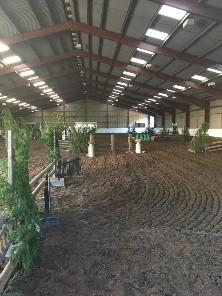 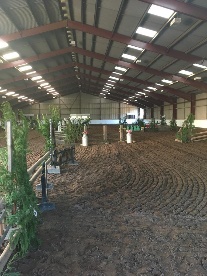 atKIRKLEVINGTON RIDING CENTRESunday 2nd AugustPlease Read ALL Training Show Rules BEFORE EnteringAll horses and ponies must be 4 years old or over.All competitors must wear an in standard hat and body protector.Rosettes to all competitors. Prizes to class winners. Rosettes / prizes will not be presented in the ring – please collect them after your class. There will be no prize money as requested by BSPS. You will be sent your competitor number in advance and will be required to make your own number.There will be no go round in either classes or Championships – Champion and Reserve Champion will be awarded to the two competitors with the highest overall marks in the section (in the event of a tie the judge(s) will decide). Maximum of 3 people per horse – no spectators or members of the public.Fences will be set below maximum height. The Judge’s decision is final. Any objection must be made to the secretary accompanied by a £10 deposit. We reserve the right to cancel or amalgamate any class. No liability is accepted for any injury, accident, loss or damage to spectators, animals, vehicles or personal property.Online entries only.Immediately after competing please return to your vehicle and leave the centre. The society expects each member/exhibitor to take personal responsibility for not spreading the Covid-19 virus and obeying all rules regarding social distancing. Failure to do so will result in removal from the showground.Please do not attend the show if you are classified as being in a vulnerable category as per government guidelines.Events will only take place when Government guidance allows them to do soDo not attend if you are displaying Coronavirus symptomsSocial distance from members other than your family group by 2 metres (or currentgovernment guidelines.)Hand sanitisers must be used on a regular basis.Wash hands thoroughly on arrival and after using any facilities and throughout the day.Use lorry toilets where possible to minimise the risk. Obey orders given by show organisers regarding social distancing.Wear face coverings wherever possible to avoid spreading the virus.Temperature checks MAY be taken during the show.Ensure you arrive in the designated vehicle on your entry and be prepared to give names of occupants on arrival at the show.Ensure you park lorries and cars safely where directed by the officials.Only animals competing at the show be allowed on the showground.Show Organisers have taken responsibility to set safeguards in place for exhibitors but attendance at the Show is at your own risk.Ring 1 – BSPS Working Hunter Classes (60x30m Arena)8.00 Clear Round 9.00Judge – Mrs C McCullaghBSPS TINY TOTS STAKESMax height of fences 40cms. Riders not to have attained their 9th birthday before 1 January 2020. Ponies can be plaited or unplaited. Ponies and children can be assisted.BSPS CRADLE STAKESMare or gelding 4 years old or over not exceeding 122cms. Max height of fences 60cms. Riders not to have attained their 11th birthday before 1 January 2020. BSPS NOVICE NURSERY STAKESMare or gelding 4 years old or over not exceeding 133cms. Max height of fences 60cms. Riders not to have attained their 12th birthday before 1 January 2020. BSPS OPEN NURSERY STAKESMare or gelding 4 years old or over not exceeding 133cms. Max height of fences 75cms. Riders not to have attained their 12th birthday before 1 January 2020. BSPS Open Mini W.H.P Championship. Open to ponies placed 1st / 2nd in the Open Cradle Stakes and Open Nursery StakesBSPS Mixed Height Novice WHP / Intermediate WHMare or gelding 4 years old or over not exceeding 158cms. Riders MUST jump in their correct height section and be the correct age for the height of the animal they ride. Riders may ride more than one pony providing the animals are of a different height section. (See Rule 37). Riders must declare if they are competing in the 153cms or the Intermediate section. Open Working Hunter PoniesBSPS OPEN 133cms Mare or gelding 4 years old or over not exceeding 133cms. Riders not to have attained their 14th birthday before 1 January 2020. BSPS OPEN 143cmsMare or gelding 4 years old or over exceeding 133cms and not exceeding 143cms. Riders not to have attained their 17th birthday before 1 January 2020. BSPS OPEN 153cmsMare or gelding 4 years old or over exceeding 143cms and not exceeding 153cms. Riders not to have attained their 20th birthday before 1 January 2020. BSPS OPEN INTERMEDIATE. Mare or gelding 4 years old or over exceeding 148cms and not exceeding 158cms. Riders not to have attained their 25th birthday before 1 January 2020.BSPS Open W.H.P / W.H Championship Not before 12.30Clear RoundHeritage Working Hunter PoniesJudge – Mrs T BrooksBSPS HERITAGE MOUNTAIN & MOORLAND OPEN CRADLE STAKES Registered Pure Bred Ponies 4 years old or over not exceeding 122cms. Riders not to have attained their 11th birthday before 1 January 2020. BSPS HERITAGE MOUNTAIN & MOORLAND OPEN NURSERY STAKES Registered Pure Bred Ponies 4 years old or over not exceeding 133cms. Riders not to have attained their 13th birthday before 1 January 2020. BSPS Heritage Open Mini W.H.P Championship. Open to ponies placed 1st / 2nd in the Heritage Open Cradle Stakes and Open Nursery StakesBSPS HERITAGE MOUNTAIN & MOORLAND OPEN Registered Pure Bred Ponies 4 years old or over not exceeding 122cms. Riders any age.BSPS HERITAGE MOUNTAIN & MOORLAND OPEN Registered Pure Bred Ponies 4 years old or over exceeding 122cms but not exceeding 133cms. Riders any age.BSPS HERITAGE MOUNTAIN & MOORLAND OPEN Registered Pure Bred Ponies 4 years old or over exceeding 133cms but not exceeding 143cms. Riders any age.BSPS HERITAGE MOUNTAIN & MOORLAND OPEN Registered Pure Bred Ponies 4 years old or over exceeding 143cms. Riders any age.BSPS Heritage Open W.H.P Championship BSPS HERITAGE MOUNTAIN & MOORLAND NOVICE WHP MIXED HEIGHTRegistered Pure Bred Ponies 4 years old or over. Riders any age. Ponies MUST jump in their correct height section. Riders may ride more than one pony providing the animals are of a different height section. 